   		آمار  روزانه شناورهای تخلیه وبارگیری شرکت آریا بنادر ایرانیان	از ساعت  45: 06  تا ساعت 06:45 مورخه 25/09/1401 لغایت  26/09/1401		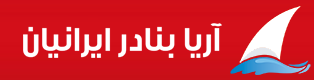                   کارشناس امور بندری آریا بنادرایرانیان                               امیر صابری کهناسکلهنام شناورنام شناورنام شناورنام کشتیرانیتناژ  تخلیهتناژ  تخلیهتناژبارگیریتناژبارگیریمحل تخلیهمحل تخلیهنوع تجهیزاتنوع تجهیزاتنوع تجهیزاتمحموله کشتیمحموله کشتیمحموله کشتیمحموله کشتیتاریخ و ساعت پهلوگیریتاریخ و ساعت پهلوگیریتاریخ و ساعت شروع عملیاتتناژ  تخلیه و بارگیــریتناژ  تخلیه و بارگیــریتناژ  تخلیه و بارگیــریمجموع تناژ سه شیفتتناژباقیمانده /اتمام تخلیه یا بارگیری(تن)تناژباقیمانده /اتمام تخلیه یا بارگیری(تن)زمان عملیات(OT)زمان عملیات(OT)زمان عملیات(OT)زمان عملیات(OT)نرم متوسطنرم متوسطنرم متوسطنرم متوسطماندگاری دراسکله(ساعت)ماندگاری دراسکله(ساعت)ماندگاری دراسکله(ساعت)اسکلهنام شناورنام شناورنام شناورنام کشتیرانیتناژ  تخلیهتناژ  تخلیهتناژبارگیریتناژبارگیریمحل تخلیهمحل تخلیهنوع تجهیزاتنوع تجهیزاتنوع تجهیزاتتخلیهتخلیهبارگیریبارگیریتاریخ و ساعت پهلوگیریتاریخ و ساعت پهلوگیریتاریخ و ساعت شروع عملیاتتناژصبحتناژعصرتناژشبمجموع تناژ سه شیفتتناژباقیمانده /اتمام تخلیه یا بارگیری(تن)تناژباقیمانده /اتمام تخلیه یا بارگیری(تن)تخلیهتخلیهبارگیریبارگیریتخلیهتخلیهبارگیریبارگیریماندگاری دراسکله(ساعت)ماندگاری دراسکله(ساعت)ماندگاری دراسکله(ساعت)3بالتیسکی111بالتیسکی111بالتیسکی111کالابران نسیم دریا1892189220372037پدید آورانپدید آورانمنگان 223منگان 223منگان 223ذرتذرتکیسه.پالتمخزنکیسه.پالتمخزن20/09/0120/09/0121/09/01ت:*ت: *ت:*ت: ***********************16:5016:50**3434***3بالتیسکی111بالتیسکی111بالتیسکی111کالابران نسیم دریا1892189220372037پدید آورانپدید آورانمنگان 223منگان 223منگان 223ذرتذرتکیسه.پالتمخزنکیسه.پالتمخزن23:2023:2014:45ب: 239ب:144ب:199ب:582باقی بارگیری:276باقی بارگیری:276**16:5016:50**3434***4وفاوفاوفاوفا پیروز کاسپین**17121712**منگان224منگان224منگان224**پالت-کیسهپالت-کیسه24/09/0124/09/0124/09/01**20:1520:15**6060***4وفاوفاوفاوفا پیروز کاسپین**17121712**منگان224منگان224منگان224**پالت-کیسهپالت-کیسه10:1510:1516:30ب:265ب:618ب:318ب:1201باقی بارگیری:101باقی بارگیری:101**20:1520:15**6060***5جهان-1جهان-1جهان-1توسن گیتی راه بندر472472**محوطهمحوطهمنگان225منگان225منگان225تخته-چندلاتخته-چندلا**25/09/0125/09/0125/09/01ت:*ت:*ت:168ت:168باقی تخلیه: 304باقی تخلیه: 30403:2003:20**5050*****5جهان-1جهان-1جهان-1توسن گیتی راه بندر472472**محوطهمحوطهمنگان225منگان225منگان225تخته-چندلاتخته-چندلا**21:2021:2023:1003:2003:20**5050*****6زاکامسک زاکامسک زاکامسک آریا ترابر نوشهر 27882788**پدید آوران پدید آوران لیبهر4006مینی لودرلیبهر4006مینی لودرلیبهر4006مینی لودرذرت ذرت **23/09/0123/09/0123/09/01ت: 429ت: *ت: *ت: 429اتمام تخلیه: 13:20اتمام تخلیه: 13:2006:0506:05**7171**5151516زاکامسک زاکامسک زاکامسک آریا ترابر نوشهر 27882788**پدید آوران پدید آوران لیبهر4006مینی لودرلیبهر4006مینی لودرلیبهر4006مینی لودرذرت ذرت **10:0010:0016:0006:0506:05**7171**5151517وفا-3وفا-3وفا-3وفا پیروز کاسپین**23322332**ریلی 4011ریلی 4011ریلی 4011**پالت - کیسهپالت - کیسه23/09/0123/09/0124/01/01**15:3515:35**2525***7وفا-3وفا-3وفا-3وفا پیروز کاسپین**23322332**ریلی 4011ریلی 4011ریلی 4011**پالت - کیسهپالت - کیسه15:1515:1500:30ب: 83ب: 251ب:59ب: 393باقی  بارگیری:1310باقی  بارگیری:1310**15:3515:35**2525***اسکلهاسکلهنام شناورنام کشتیرانینام کشتیرانینام کشتیرانیتناژ  تخلیهتناژ  تخلیهتناژبارگیری تناژبارگیری محل تخلیهمحل تخلیهنوع تجهیزاتمحموله کشتیمحموله کشتیمحموله کشتیمحموله کشتیتاریخ و ساعت پهلوگیریتاریخ و ساعت پهلوگیریتاریخ و ساعت شروع عملیاتتاریخ و ساعت شروع عملیاتتناژ  تخلیه و بارگیــریتناژ  تخلیه و بارگیــریتناژ  تخلیه و بارگیــریمجموع تناژ سه شیفتمجموع تناژ سه شیفتتناژباقیمانده /اتمام تخلیه یا بارگیری(تن)تناژباقیمانده /اتمام تخلیه یا بارگیری(تن)زمان عملیات(OT)زمان عملیات(OT)زمان عملیات(OT)زمان عملیات(OT)نرم متوسطنرم متوسطنرم متوسطنرم متوسطماندگاری در اسکله (ساعت)ماندگاری در اسکله (ساعت)اسکلهاسکلهنام شناورنام کشتیرانینام کشتیرانینام کشتیرانیتناژ  تخلیهتناژ  تخلیهتناژبارگیری تناژبارگیری محل تخلیهمحل تخلیهنوع تجهیزاتتخلیهتخلیهبارگیری بارگیری تاریخ و ساعت پهلوگیریتاریخ و ساعت پهلوگیریتاریخ و ساعت شروع عملیاتتاریخ و ساعت شروع عملیاتتناژصبحتناژعصرتناژشبمجموع تناژ سه شیفتمجموع تناژ سه شیفتتناژباقیمانده /اتمام تخلیه یا بارگیری(تن)تناژباقیمانده /اتمام تخلیه یا بارگیری(تن)تخلیهتخلیهبارگیریبارگیریتخلیهتخلیهبارگیریبارگیریماندگاری در اسکله (ساعت)ماندگاری در اسکله (ساعت)88گامزاتفخط مروارید دریاخط مروارید دریاخط مروارید دریا40024002**غلات بانغلات بان*ذرتذرت**22/09/0122/09/0123/09/0123/09/01ت:*ت: *ت:*ت: *ت: *****************************88گامزاتفخط مروارید دریاخط مروارید دریاخط مروارید دریا40024002**غلات بانغلات بان*ذرتذرت**11:5011:5009:4509:45**********99ویزانتینآریاترابر نوشهرآریاترابر نوشهرآریاترابر نوشهر26992699*****جوجو**26/09/0126/09/0199ویزانتینآریاترابر نوشهرآریاترابر نوشهرآریاترابر نوشهر26992699*****جوجو**01:5001:501111آمسکی34آریا ترابرنوشهرآریا ترابرنوشهرآریا ترابرنوشهر30703070**آگروتامینآگروتامینمکنده آگروگاتوالدجوجو**25/09/0125/09/0125/09/0125/09/01ت: *ت:92ت:326ت:418ت:418باقی تخلیه:2652باقی تخلیه:265204:3004:30**9393****1111آمسکی34آریا ترابرنوشهرآریا ترابرنوشهرآریا ترابرنوشهر30703070**آگروتامینآگروتامینمکنده آگروگاتوالدجوجو**12:1512:1516:0016:0004:3004:30**9393****